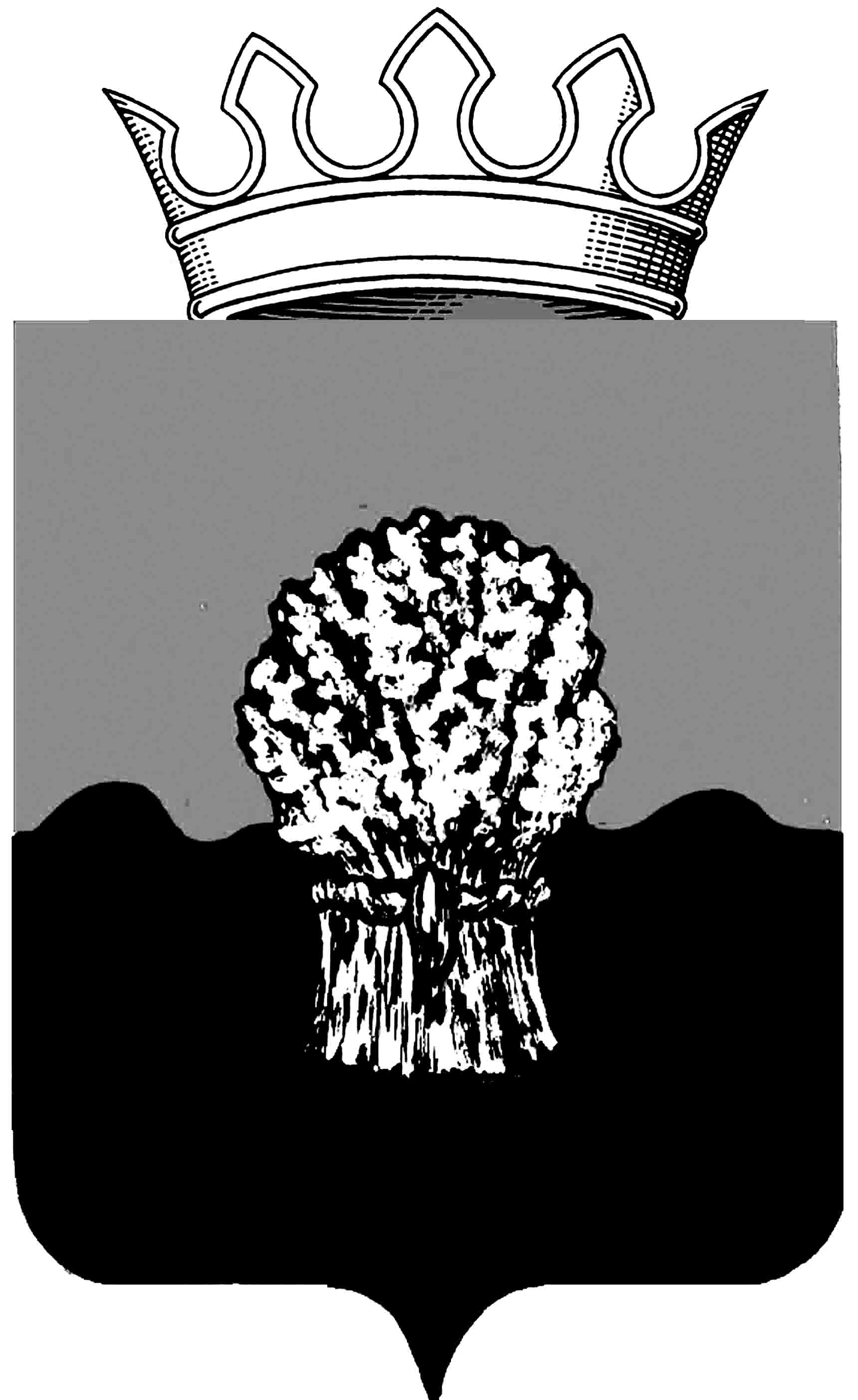 АДМИНИСТРАЦИЯ Сызранского района Самарской областиПостановление«____»_______________ 2018 г.						  № ______О внесении изменений в административный регламент по предоставлению муниципальной услуги «Предоставление в собственность земельных участков, находящихся в муниципальной собственности, для целей, не связанных со строительством»В соответствии с Федеральным законом от 06.10.2003 № 131- ФЗ «Об общих принципах организации местного самоуправления в Российской Федерации», руководствуясь Федеральным законом от 27.07.2010 № 210-ФЗ «Об организации предоставления государственных  и муниципальных услуг», Уставом муниципального района Сызранский Самарской области, принятым решением Собрания представителей Сызранского района Самарской области от 03.07.2014  № 28, администрация Сызранского районаПОСТАНОВЛЯЕТ:1. Внести в административный регламент по предоставлению муниципальной услуги «Предоставление в собственность земельных участков, находящихся в муниципальной собственности, для целей, не связанных со строительством», утвержденный постановлением администрации Сызранского района от 26.05.2016 № 583 (далее – административный регламент),  изменение, изложив  раздел 5 «Досудебный (внесудебный) порядок обжалования решений и действий (бездействия) органа администрации, а также должностного лица, муниципального служащего» административного регламента,  в следующей редакции:    «5. Досудебный (внесудебный) порядок обжалования решений и действий (бездействия) Комитета, а также должностных лиц Комитета, муниципальных служащих, многофункционального центра, работника многофункционального центра. 5.1. . Предметом досудебного (внесудебного обжалования) являются основания установленные ст.11.1 Федерального закона от 27.07.2010  № 210-ФЗ «Об организации предоставления государственных и муниципальных услуг».5.2. Общие требования к порядку подачи и рассмотрения жалобы5.2.1. Жалоба подается в письменной форме на бумажном носителе, в электронной форме в Комитет, многофункциональный центр либо в соответствующий орган местного самоуправления публично-правового образования, являющийся учредителем многофункционального центра (далее - учредитель многофункционального центра). Жалобы на решения и действия (бездействие) руководителя органа, предоставляющего муниципальную услугу, подаются в вышестоящий орган (при его наличии) либо в случае его отсутствия рассматриваются непосредственно руководителем органа, предоставляющего муниципальную услугу. Жалобы на решения и действия (бездействие) работника многофункционального центра подаются руководителю этого многофункционального центра. Жалобы на решения и действия (бездействие) многофункционального центра подаются учредителю многофункционального центра или должностному лицу, уполномоченному нормативным правовым актом субъекта Российской Федерации. 5.2.2. Жалоба на решения и действия (бездействие) Комитета, должностного лица Комитета, муниципального служащего, руководителя Комитета, может быть направлена по почте, через многофункциональный центр, с использованием информационно-телекоммуникационной сети "Интернет", официального сайта Комитета, единого портала государственных и муниципальных услуг либо регионального портала государственных и муниципальных услуг, а также может быть принята при личном приеме заявителя. Жалоба на решения и действия (бездействие) многофункционального центра, работника многофункционального центра может быть направлена по почте, с использованием информационно-телекоммуникационной сети "Интернет", официального сайта многофункционального центра, единого портала государственных и муниципальных услуг либо регионального портала государственных и муниципальных услуг, а также может быть принята при личном приеме заявителя. 5.2.3. Жалоба должна содержать:1) наименование Комитета, должностного лица Комитета, муниципального служащего, многофункционального центра, его руководителя и (или) работника, решения и действия (бездействие) которых обжалуются;2) фамилию, имя, отчество (последнее - при наличии), сведения о месте жительства заявителя - физического лица либо наименование, сведения о месте нахождения заявителя - юридического лица, а также номер (номера) контактного телефона, адрес (адреса) электронной почты (при наличии) и почтовый адрес, по которым должен быть направлен ответ заявителю;3) сведения об обжалуемых решениях и действиях (бездействии) Комитета, должностного лица Комитета, муниципального служащего, многофункционального центра, работника многофункционального центра;4) доводы, на основании которых заявитель не согласен с решением и действием (бездействием) Комитета, должностного лица Комитета, муниципального служащего, многофункционального центра, работника многофункционального центра. Заявителем могут быть представлены документы (при наличии), подтверждающие доводы заявителя, либо их копии.5.2.4. Жалоба, поступившая в Комитет, многофункциональный центр, учредителю многофункционального центра, подлежит рассмотрению в течение пятнадцати рабочих дней со дня ее регистрации, а в случае обжалования отказа Комитета, многофункционального центра, в приеме документов у заявителя либо в исправлении допущенных опечаток и ошибок или в случае обжалования нарушения установленного срока таких исправлений - в течение пяти рабочих дней со дня ее регистрации.5.2.5. По результатам рассмотрения жалобы принимается одно из следующих решений:1) жалоба удовлетворяется, в том числе в форме отмены принятого решения, исправления допущенных опечаток и ошибок в выданных в результате предоставления муниципальной услуги документах, возврата заявителю денежных средств, взимание которых не предусмотрено нормативными правовыми актами Российской Федерации, нормативными правовыми актами субъектов Российской Федерации, муниципальными правовыми актами;2) в удовлетворении жалобы отказывается.5.2.6. Не позднее дня, следующего за днем принятия решения, указанного в пункте 5.2.5. административного регламента, заявителю в письменной форме и по желанию заявителя в электронной форме направляется мотивированный ответ о результатах рассмотрения жалобы.5.2.7. В случае установления в ходе или по результатам рассмотрения жалобы признаков состава административного правонарушения или преступления должностное лицо, работник, наделенные полномочиями по рассмотрению жалоб в соответствии с настоящим разделом, незамедлительно направляют имеющиеся материалы в органы прокуратуры».  2. Официально опубликовать настоящее постановление в газете «Красное Приволжье».Глава муниципального района Сызранский                                 А.В.Дулин